JÍDELNÍČEK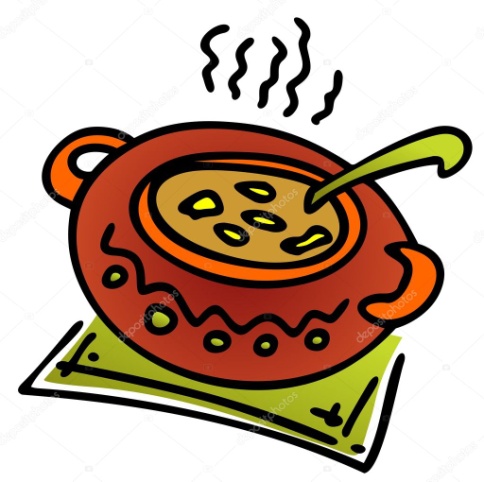                              Týden od  18.12. do 22.12.2023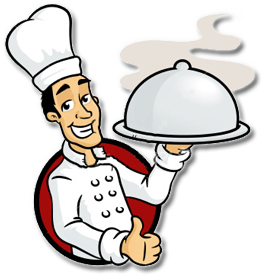  Změna jídelníčku vyhrazena, přejeme Vám DOBROU CHUŤ   